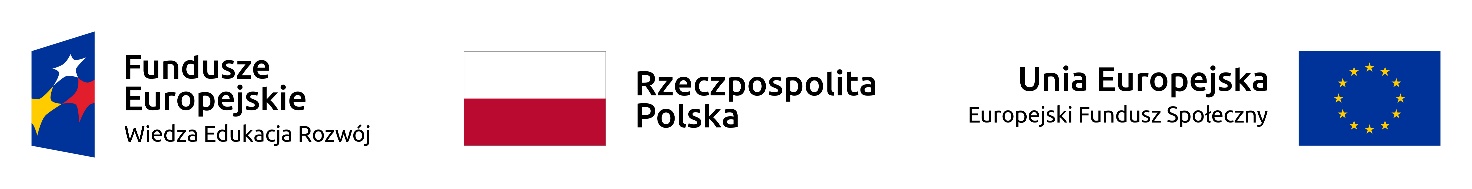 Uniwersytet Kazimierza Wielkiego w BydgoszczyAdres: 85-064 Bydgoszcz, ul. Chodkiewicza 30specyfikacja warunków zamówieniazAMAWIAJĄCY: Uniwersytet kazimierza wielkiego w BydgoszczyZaprasza do złożenia oferty w postępowaniu o udzielenie zamówienia publicznego prowadzonego w trybie podstawowym bez negocjacji o wartości zamówienia nie przekraczającej progów unijnych o jakich stanowi art. 3 ustawy z 11 września 2019 r. - Prawo zamówień publicznych (Dz. U. z 2023 r. poz. 1605) – dalej Pzp. na usługę pn.„Zakup licencji i wdrożenie rozszerzenia funkcjonalności modułu OT o obszar KSeF systemu SIMPLE.ERP ” Przedmiotowe postępowanie prowadzone jest przy użyciu środków komunikacji elektronicznej. Składanie ofert następuje za pośrednictwem platformy zakupowej dostępnej pod adresem internetowym:     platformazakupowa.plNr postępowania: ukw/DZP-281-U-59/2023Bydgoszcz, dnia 11.10.2023 r.	NAZWA ORAZ ADRES ZAMAWIAJĄCEGOUniwersytet Kazimierza Wielkiego w BydgoszczyAdres: 85-064 Bydgoszcz, ul. Chodkiewicza 30adres strony internetowej: www.ukw.edu.plGodziny urzędowania: od 7:15 do 15:15.NIP 5542647568REGON 340057695Adres strony internetowej, na której jest prowadzone postępowanie i na której będą dostępne wszelkie dokumenty związane z prowadzoną procedurą: platformazakupowa.pl 	OCHRONA DANYCH OSOBOWYCHZgodnie z art. 13 ust. 1 i 2 rozporządzenia Parlamentu Europejskiego i Rady (UE) 2016/679 z dnia 27 kwietnia 2016 r. w sprawie ochrony osób fizycznych w związku z przetwarzaniem danych osobowych i w sprawie swobodnego przepływu takich danych oraz uchylenia dyrektywy 95/46/WE (ogólne rozporządzenie o danych) (Dz. U. UE L119 z dnia 4 maja 2016 r., str. 1; zwanym dalej „RODO”) informujemy, że:administratorem Pani/Pana danych osobowych jest Uniwersytet Kazimierza Wielkiego w Bydgoszczy;administrator wyznaczył Inspektora Danych Osobowych, z którym można się kontaktować pod adresem e-mail: iod@ukw.edu.pl. Pani/Pana dane osobowe przetwarzane będą na podstawie art. 6 ust. 1 lit. c RODO w celu związanym z przedmiotowym postępowaniem o udzielenie zamówienia publicznego, prowadzonym w trybie przetargu nieograniczonego.odbiorcami Pani/Pana danych osobowych będą osoby lub podmioty, którym udostępniona zostanie dokumentacja postępowania w oparciu o art. 74 ustawy Pzp.Pani/Pana dane osobowe będą przechowywane, zgodnie z art. 78 ust. 1 Pzp. przez okres 4 lat od dnia zakończenia postępowania o udzielenie zamówienia, a jeżeli czas trwania umowy przekracza 4 lata, okres przechowywania obejmuje cały czas trwania umowy;obowiązek podania przez Panią/Pana danych osobowych bezpośrednio Pani/Pana dotyczących jest wymogiem ustawowym określonym w przepisanych ustawy P.Z.P., związanym z udziałem w postępowaniu o udzielenie zamówienia publicznego.w odniesieniu do Pani/Pana danych osobowych decyzje nie będą podejmowane w sposób zautomatyzowany, stosownie do art. 22 RODO.posiada Pani/Pan:	na podstawie art. 15 RODO prawo dostępu do danych osobowych Pani/Pana dotyczących (w przypadku, gdy skorzystanie z tego prawa wymagałoby po stronie administratora niewspółmiernie dużego wysiłku może zostać Pani/Pan zobowiązana do wskazania dodatkowych informacji mających na celu sprecyzowanie żądania, w szczególności podania nazwy lub daty postępowania o udzielenie zamówienia publicznego lub konkursu albo sprecyzowanie nazwy lub daty zakończonego postępowania o udzielenie zamówienia);	na podstawie art. 16 RODO prawo do sprostowania Pani/Pana danych osobowych (skorzystanie z prawa do sprostowania nie może skutkować zmianą wyniku postępowania o udzielenie zamówienia publicznego ani zmianą postanowień umowy w zakresie niezgodnym z ustawą PZP oraz nie może naruszać integralności protokołu oraz jego załączników);	na podstawie art. 18 RODO prawo żądania od administratora ograniczenia przetwarzania danych osobowych z zastrzeżeniem okresu trwania postępowania o udzielenie zamówienia publicznego lub konkursu oraz przypadków, o których mowa w art. 18 ust. 2 RODO (prawo do ograniczenia przetwarzania nie ma zastosowania w odniesieniu do przechowywania, w celu zapewnienia korzystania ze środków ochrony prawnej lub w celu ochrony praw innej osoby fizycznej lub prawnej, lub z uwagi na ważne względy interesu publicznego Unii Europejskiej lub państwa członkowskiego);	prawo do wniesienia skargi do Prezesa Urzędu Ochrony Danych Osobowych, gdy uzna Pani/Pan, że przetwarzanie danych osobowych Pani/Pana dotyczących narusza przepisy RODO;  nie przysługuje Pani/Panu:	w związku z art. 17 ust. 3 lit. b, d lub e RODO prawo do usunięcia danych osobowych;	prawo do przenoszenia danych osobowych, o którym mowa w art. 20 RODO;	na podstawie art. 21 RODO prawo sprzeciwu, wobec przetwarzania danych osobowych, gdyż podstawą prawną przetwarzania Pani/Pana danych osobowych jest art. 6 ust. 1 lit. c RODO; przysługuje Pani/Panu prawo wniesienia skargi do organu nadzorczego na niezgodne z RODO przetwarzanie Pani/Pana danych osobowych przez administratora. Organem właściwym dla przedmiotowej skargi jest Urząd Ochrony Danych Osobowych, ul. Stawki 2, 00-193 Warszawa.TRYB UDZIELENIA ZAMÓWIENIA	Niniejsze postępowanie prowadzone jest w trybie podstawowym o jakim stanowi art. 275 pkt 1 Pzp  oraz niniejszej Specyfikacji Warunków Zamówienia, zwaną dalej „SWZ”. 	Zamawiający nie przewiduje wyboru najkorzystniejszej oferty z możliwością prowadzenia negocjacji. 	Szacunkowa wartość przedmiotowego zamówienia nie przekracza progów unijnych o jakich mowa w art. 3 ustawy Pzp.  	Zamawiający nie przewiduje aukcji elektronicznej.	Zamawiający nie przewiduje złożenia oferty wariantowej oraz w postaci katalogów elektronicznych.	Zamawiający nie prowadzi postępowania w celu zawarcia umowy ramowej.	Zamawiający nie zastrzega możliwości ubiegania się o udzielenie zamówienia wyłącznie przez wykonawców, o których mowa w art. 94 Pzp.	OPIS PRZEDMIOTU ZAMÓWIENIAPrzedmiotem Umowy jest usługa upgrade’u Oprogramowania do wersji 6.30, przeprowadzenia testów, przeprowadzenia szkolenia ze zmian między wersjami , świadczenia dodatkowej asysty wsparcia podczas uruchamiania nowej wersji Oprogramowania oraz dostarczenia licencji na moduł KSeF systemu SIMPLE.EPR wraz z wdrożeniem i niezbędnymi szkoleniami. Szczegółowe warunki realizacji usługi zostały zawarte w Opisie przedmiotu zamówienia stanowiącym załącznik nr 3 do SWZ oraz w projekcie umowy przedstawionym w załączniku nr 4 do SWZ.Zamówienie realizowane jest w ramach Programu Operacyjnego Wiedza Edukacja Rozwój 2014-2020 na realizację projektu „Stawiamy na rozwój UKW” dofinansowanego ze środków Unii Europejskiej.Wspólny Słownik Zamówień CPV: 72611000-6 – Usługi w zakresie wsparcia technicznego72267000-4 – Usługi w zakresie konserwacji i napraw oprogramowania72266000-7 – Usługi doradcze w zakresie oprogramowania72268000-1 -  Usługi dostawy oprograowania Zamawiający nie dopuszcza składania ofert częściowych. Decyzja taka uzasadniona jest przesłanką materializacji ryzyka związanego z mogącymi wystąpić nadmiernymi kosztami wykonania zamówienia. Istotną przesłanką jest w tym miejscu analiza branży IT oraz specyfika realizacji dostaw technologii oraz ich wdrażania. Dostarczenie licencji - wdrożenie oraz odpowiedzialność z tytułu wykonania takiej usługi, jak i serwis powdrożeniowy na gruncie biznesowym realizowane są przez jeden podmiot, chyba, że podmiot ten wskazuje swoich podwykonawców do realizacji odrębnych zadań. W sytuacji podziału zamówienia na części Zamawiający może w niektórych przypadkach, zostać obciążony dodatkowym obowiązkiem (generującym po stronie zamawiającego koszt) pośrednictwa pomiędzy dostawcą technologii, a dostawcą usługi wdrożeniowej. Opieka serwisowa jak również opieka powdrożeniowa realizowana jest poprzez ten sam system zgłoszeń. Ponadto wykupienie opieki powdrożeniowej uzależnione jest od posiadania wykupionej opieki serwisowej. Dodatkowo realizacja działań w ramach opieki powdrożeniowej wymaga posiadania aktualnych wersji oprogramowania, co zapewnia wyłącznie opieka serwisowa.Tak więc zamówienie opieki powdrożeniowej jest ściśle powiązane z zamówieniem opieki serwisowej i nie ma możliwości zakupu oraz technicznych możliwości realizacji opieki powdrożeniowej bez posiadania opieki serwisowej.Zamawiający nie dopuszcza składania ofert wariantowych oraz w postaci katalogów elektronicznych.	Zamawiający nie przewiduje udzielania zamówień, o których mowa w art. 214 ust. 1 pkt 7 i 8.Zamawiający nie stawia wymagań dotyczących zatrudnienia przez wykonawcę lub podwykonawcę na podstawie umowy o pracę osób wykonujących wskazane przez Zamawiającego czynności w zakresie realizacji zamówienia w sposób określony w art. 22 § 1 ustawy z dnia 26 czerwca 1974 r. - Kodeks pracy (Dz. U. z 2019 r. poz. 1040, 1043 i 1495).     	TERMIN WYKONANIA ZAMÓWIENIATermin realizacji zamówienia wynosi do 50 dni kalendarzowych od dnia zawarcia umowy.     WARUNKI UDZIAŁU W POSTĘPOWANIUO udzielenie zamówienia mogą ubiegać się Wykonawcy, którzy nie podlegają wykluczeniu na zasadach określonych w Rozdziale VII SWZ, oraz spełniają określone przez Zamawiającego warunki udziału w postępowaniu.O udzielenie zamówienia mogą ubiegać się Wykonawcy, którzy spełniają warunki dotyczące:	zdolności do występowania w obrocie gospodarczym:Zamawiający nie stawia warunku w powyższym zakresie.	uprawnień do prowadzenia określonej działalności gospodarczej lub zawodowej, o ile wynika to z odrębnych przepisów:Zamawiający nie stawia warunku w powyższym zakresie.	sytuacji ekonomicznej lub finansowej:Zamawiający nie stawia warunku w powyższym zakresie.	zdolności technicznej lub zawodowej:Zamawiający nie stawia warunku w powyższym zakresie.	Zamawiający, w stosunku do Wykonawców wspólnie ubiegających się o udzielenie zamówienia, w odniesieniu do warunku dotyczącego zdolności technicznej lub zawodowej – dopuszcza łączne spełnianie warunku przez Wykonawców.	Zamawiający może na każdym etapie postępowania, uznać, że wykonawca nie posiada wymaganych zdolności, jeżeli posiadanie przez Wykonawcę sprzecznych interesów, w szczególności zaangażowanie zasobów technicznych lub zawodowych wykonawcy w inne przedsięwzięcia gospodarcze wykonawcy może mieć negatywny wpływ na realizację zamówienia.	PODSTAWY WYKLUCZENIA Z POSTĘPOWANIA	Z postępowania o udzielenie zamówienia wyklucza się Wykonawców:w stosunku do których zachodzi którakolwiek z okoliczności wskazanych w art. 108 ust. 1 Pzp; spełniających przesłanki, o których mowa w art.  7 ust. 1 ustawy z dnia 13 kwietnia 2022 r. o szczególnych rozwiązaniach w zakresie przeciwdziałania wspieraniu agresji na Ukrainę oraz służących ochronie bezpieczeństwa narodowego (Dz. U. poz. 835).     Wykluczenie Wykonawcy następuje zgodnie z art. 111 Pzp.	PODMIOTOWE ŚRODKI DOWODOWE: OŚWIADCZENIA I DOKUMENTY, JAKIE ZOBOWIĄZANI SĄ DOSTARCZYĆ WYKONAWCY W CELU POTWIERDZENIA SPEŁNIANIA WARUNKÓW UDZIAŁU W POSTĘPOWANIU ORAZ WYKAZANIA BRAKU PODSTAW WYKLUCZENIA.	Do oferty Wykonawca zobowiązany jest dołączyć aktualne na dzień składania ofert oświadczenie o spełnianiu warunków udziału w postępowaniu oraz o braku podstaw do wykluczenia z postępowania – zgodnie z Załącznikiem nr 2 do SWZ.	Informacje zawarte w oświadczeniu, o którym mowa w pkt 1 stanowią wstępne potwierdzenie, że Wykonawca nie podlega wykluczeniu oraz spełnia warunki udziału w postępowaniu.	Zamawiający wzywa Wykonawcę, którego oferta została najwyżej oceniona, do złożenia w wyznaczonym terminie, nie krótszym niż 5 dni od dnia wezwania, podmiotowych środków dowodowych, jeżeli wymagał ich złożenia w ogłoszeniu o zamówieniu lub dokumentach zamówienia, aktualnych na dzień złożenia podmiotowych środków dowodowych.		Zamawiający nie wzywa do złożenia podmiotowych środków dowodowych, jeżeli:może je uzyskać za pomocą bezpłatnych i ogólnodostępnych baz danych, w szczególności rejestrów publicznych w rozumieniu ustawy z dnia 17 lutego 2005 r. o informatyzacji działalności podmiotów realizujących zadania publiczne, o ile wykonawca wskazał w oświadczeniu, o którym mowa w art. 125 ust. 1 Pzp dane umożliwiające dostęp do tych środków;podmiotowym środkiem dowodowym jest oświadczenie, którego treść odpowiada zakresowi oświadczenia, o którym mowa w art. 125 ust. 1.		Wykonawca nie jest zobowiązany do złożenia podmiotowych środków dowodowych, które Zamawiający posiada, jeżeli Wykonawca wskaże te środki oraz potwierdzi ich prawidłowość i aktualność.		W zakresie nieuregulowanym ustawą Pzp lub niniejszą SWZ do oświadczeń i dokumentów składanych przez Wykonawcę w postępowaniu zastosowanie mają w szczególności przepisy rozporządzenia Ministra Rozwoju Pracy i Technologii z dnia 23 grudnia 2020 r. w sprawie podmiotowych środków dowodowych oraz innych dokumentów lub oświadczeń, jakich może żądać Zamawiający od Wykonawcy oraz rozporządzenia Prezesa Rady Ministrów z dnia 30 grudnia 2020 r. w sprawie sposobu sporządzania i przekazywania informacji oraz wymagań technicznych dla dokumentów elektronicznych oraz środków komunikacji elektronicznej w postępowaniu o udzielenie zamówienia publicznego lub konkursie.PRZEDMIOTOWE ŚRODKI DOWODOWENie dotyczy.POLEGANIE NA ZASOBACH INNYCH PODMIOTÓW	Wykonawca może w celu potwierdzenia spełniania warunków udziału w postępowaniu polegać na zdolnościach technicznych lub zawodowych podmiotów udostępniających zasoby, niezależnie od charakteru prawnego łączących go z nimi stosunków prawnych.	W odniesieniu do warunków dotyczących doświadczenia, Wykonawcy mogą polegać na zdolnościach podmiotów udostępniających zasoby, jeśli podmioty te wykonają świadczenie do realizacji którego te zdolności są wymagane.	Wykonawca, który polega na zdolnościach lub sytuacji podmiotów udostępniających zasoby, składa, wraz z ofertą, zobowiązanie podmiotu udostępniającego zasoby do oddania mu do dyspozycji niezbędnych zasobów na potrzeby realizacji danego zamówienia lub inny podmiotowy środek dowodowy potwierdzający, że wykonawca realizując zamówienie, będzie dysponował niezbędnymi zasobami tych podmiotów. 	Zamawiający ocenia, czy udostępniane Wykonawcy przez podmioty udostępniające zasoby zdolności techniczne lub zawodowe, pozwalają na wykazanie przez wykonawcę spełniania warunków udziału w postępowaniu, a także bada, czy nie zachodzą wobec tego podmiotu podstawy wykluczenia, które zostały przewidziane względem Wykonawcy.	Jeżeli zdolności techniczne lub zawodowe podmiotu udostępniającego zasoby nie potwierdzają spełniania przez Wykonawcę warunków udziału w postępowaniu lub zachodzą wobec tego podmiotu podstawy wykluczenia, Zamawiający żąda, aby Wykonawca w terminie określonym przez Zamawiającego zastąpił ten podmiot innym podmiotem lub podmiotami albo wykazał, że samodzielnie spełnia warunki udziału w postępowaniu.	UWAGA: Wykonawca nie może, po upływie terminu składania ofert, powoływać się na zdolności lub sytuację podmiotów udostępniających zasoby, jeżeli na etapie składania ofert nie polegał on w danym zakresie na zdolnościach lub sytuacji podmiotów udostępniających zasoby.	Wykonawca, w przypadku polegania na zdolnościach lub sytuacji podmiotów udostępniających zasoby, przedstawia, wraz z oświadczeniem, o którym mowa w Rozdziale VIII ust. 1 SWZ, także oświadczenie podmiotu udostępniającego zasoby, potwierdzające brak podstaw wykluczenia tego podmiotu oraz odpowiednio spełnianie warunków udziału w postępowaniu, w zakresie, w jakim wykonawca powołuje się na jego zasoby, zgodnie z katalogiem dokumentów określonych w Rozdziale VIII SWZ.INFORMACJA DLA WYKONAWCÓW WSPÓLNIE UBIEGAJĄCYCH SIĘ O UDZIELENIE ZAMÓWIENIA (SPÓŁKI CYWILNE/ KONSORCJA)	Wykonawcy mogą wspólnie ubiegać się o udzielenie zamówienia. W takim przypadku Wykonawcy ustanawiają pełnomocnika do reprezentowania ich w postępowaniu albo do reprezentowania i zawarcia umowy w sprawie zamówienia publicznego. Pełnomocnictwo winno być załączone do oferty. 	W przypadku Wykonawców wspólnie ubiegających się o udzielenie zamówienia, oświadczenia, o których mowa w Rozdziale VIII ust. 1 SWZ, składa każdy z wykonawców. Oświadczenia te potwierdzają brak podstaw wykluczenia oraz spełnianie warunków udziału w zakresie, w jakim każdy z wykonawców wykazuje spełnianie warunków udziału w postępowaniu.	Wykonawcy wspólnie ubiegający się o udzielenie zamówienia dołączają do oferty oświadczenie, z którego wynika, które usługi/dostawy wykonają poszczególni wykonawcy.	SPOSÓB KOMUNIKACJI ORAZ WYJAŚNIENIA TREŚCI SWZ	Komunikacja w postępowaniu o udzielenie zamówienia, w tym składanie ofert, wniosków o dopuszczenie do udziału w postępowaniu, wymiana informacji oraz przekazywanie dokumentów lub oświadczeń między Zamawiającym, a Wykonawcą, , odbywa się przy użyciu środków komunikacji elektronicznej. Przez środki komunikacji elektronicznej rozumie się środki komunikacji elektronicznej zdefiniowane w ustawie z dnia 18 lipca 2002 r. o świadczeniu usług drogą elektroniczną (Dz. U. z 2020 r. poz. 344). 	Ofertę, oświadczenia, o których mowa w art. 125 ust. 1 Pzp, podmiotowe środki dowodowe, pełnomocnictwa, zobowiązanie podmiotu udostępniającego zasoby sporządza się w postaci elektronicznej, w ogólnie dostępnych formatach danych, w szczególności w formatach .txt, .rtf, .pdf, .doc, .docx, .odt. Ofertę, a także oświadczenie o jakim mowa w Rozdziale VIII  SWZ składa się, pod rygorem nieważności, w formie elektronicznej lub w postaci elektronicznej opatrzonej podpisem zaufanym lub  podpisem osobistym. 	Zawiadomienia, oświadczenia, wnioski lub informacje Wykonawcy przekazują  drogą elektroniczną poprzez Platformę, dostępną pod adresem: platformazakupowa.pl W celu skrócenia czasu udzielenia odpowiedzi na pytania komunikacja między zamawiającym a wykonawcami w zakresie:- przesyłania Zamawiającemu pytań do treści SWZ;- przesyłania odpowiedzi na wezwanie Zamawiającego do złożenia podmiotowych środków dowodowych;- przesyłania odpowiedzi na wezwanie Zamawiającego do złożenia/poprawienia/uzupełnienia oświadczenia, o którym mowa w art. 125 ust. 1, podmiotowych środków dowodowych, innych dokumentów lub oświadczeń składanych w postępowaniu;- przesyłania odpowiedzi na wezwanie Zamawiającego do złożenia wyjaśnień dotyczących treści oświadczenia, o którym mowa w art. 125 ust. 1 lub złożonych podmiotowych środków dowodowych lub innych dokumentów lub oświadczeń składanych w postępowaniu;- przesyłania odpowiedzi na wezwanie Zamawiającego do złożenia wyjaśnień dot. treści przedmiotowych środków dowodowych;- przesłania odpowiedzi na inne wezwania Zamawiającego wynikające z ustawy - Prawo zamówień publicznych;- przesyłania wniosków, informacji, oświadczeń Wykonawcy;- przesyłania odwołania/inneodbywa się za pośrednictwem platformazakupowa.pl i formularza „Wyślij wiadomość do zamawiającego”. Za datę przekazania (wpływu) oświadczeń, wniosków, zawiadomień oraz informacji przyjmuje się datę ich przesłania za pośrednictwem platformazakupowa.pl poprzez kliknięcie przycisku  „Wyślij wiadomość do zamawiającego” po których pojawi się komunikat, że wiadomość została wysłana do zamawiającego.Zamawiający będzie przekazywał wykonawcom informacje za pośrednictwem platformazakupowa.pl. Informacje dotyczące odpowiedzi na pytania, zmiany specyfikacji, zmiany terminu składania i otwarcia ofert Zamawiający będzie zamieszczał na platformie w sekcji “Komunikaty”. Korespondencja, której zgodnie z obowiązującymi przepisami adresatem jest konkretny wykonawca, będzie przekazywana za pośrednictwem platformazakupowa.pl do konkretnego wykonawcy.Wykonawca jako podmiot profesjonalny ma obowiązek sprawdzania komunikatów i wiadomości bezpośrednio na platformazakupowa.pl przesłanych przez zamawiającego, gdyż system powiadomień może ulec awarii lub powiadomienie może trafić do folderu SPAM.Zamawiający zgodnie z § 4 Rozporządzenia Prezesa Rady Ministrów w sprawie użycia środków komunikacji elektronicznej w postępowaniu o udzielenie zamówienia publicznego oraz udostępnienia i przechowywania dokumentów elektronicznych (Dz. U. z 2017 r. poz. 1320) - zwane dalej „Rozporządzeniem" określa dopuszczalny format podpisu elektronicznego, jako:Zamawiający rekomenduje wykorzystanie formatów: .pdf .doc .xls .jpg (.jpeg) ze szczególnym wskazaniem na .pdf;dokumenty w formacie „pdf" zaleca się podpisywać formatem PAdES;Dokumenty złożone w plikach .rar .gif .bmp .numbers .pages. zostaną uznane za złożone nieskutecznie; pliki podpisywane profilem zaufanym, nie mogą być większe niż 10MB oraz pliki podpisywane w aplikacji eDoApp służącej do składania podpisu osobistego nie mogą być większe niż 5MB;dopuszcza się podpisanie dokumentów w formacie innym niż „pdf", wtedy będzie wymagany oddzielny plik z podpisem. W związku z tym Wykonawca będzie zobowiązany załączyć oprócz podpisanego dokumentu oddzielny plik z podpisem.   Wykonawca, przystępując do niniejszego postępowania o udzielenie zamówienia publicznego:akceptuje warunki korzystania z platformazakupowa.pl określone w Regulaminie zamieszczonym na stronie internetowej pod linkiem  w zakładce „Regulamin" oraz uznaje go za wiążący,zapoznał i stosuje się do Instrukcji składania ofert/wniosków dostępnej pod linkiem.   Zamawiający zaleca, aby w przypadku podpisywania pliku przez kilka osób, stosować podpisy tego samego rodzaju. Podpisywanie różnymi rodzajami podpisów np. osobistym i kwalifikowanym może doprowadzić do problemów w weryfikacji plików.   Zamawiający zaleca, aby Wykonawca z odpowiednim wyprzedzeniem przetestował możliwość prawidłowego wykorzystania wybranej metody podpisania plików oferty.  Zaleca się, aby wszelka komunikacja odbywała się tylko na Platformie za pośrednictwem formularza “Wyślij wiadomość do zamawiającego”, nie za pośrednictwem adresu email. Podczas podpisywania plików zaleca się stosowanie algorytmu skrótu SHA2 zamiast SHA1.  Jeśli wykonawca pakuje dokumenty np. w plik ZIP zaleca się wcześniejsze podpisanie każdego ze skompresowanych plików.  Zamawiający rekomenduje wykorzystanie podpisu z kwalifikowanym znacznikiem czasu.  Zamawiający zaleca aby nie wprowadzać jakichkolwiek zmian w plikach po podpisaniu ich podpisem kwalifikowanym. Może to skutkować naruszeniem integralności plików co równoważne będzie z koniecznością odrzucenia oferty w postępowaniu.  Zamawiający nie ponosi odpowiedzialności za złożenie oferty w sposób niezgodny z Instrukcją korzystania z platformazakupowa.pl, w szczególności za sytuację, gdy zamawiający zapozna się z treścią oferty przed upływem terminu składania ofert (np. złożenie oferty w zakładce „Wyślij wiadomość do zamawiającego”).   Taka oferta zostanie uznana przez Zamawiającego za ofertę handlową i nie będzie brana pod uwagę w przedmiotowym postępowaniu ponieważ nie został spełniony obowiązek narzucony w art. 221 Ustawy Prawo Zamówień Publicznych.  Zamawiający informuje, że instrukcje korzystania z platformazakupowa.pl dotyczące w szczególności logowania, składania wniosków o wyjaśnienie treści SWZ, składania ofert oraz innych czynności podejmowanych w niniejszym postępowaniu przy użyciu platformazakupowa.pl znajdują się w zakładce „Instrukcje dla Wykonawców" na stronie internetowej pod adresem: https://platformazakupowa.pl/strona/45-instrukcje	W korespondencji kierowanej do Zamawiającego Wykonawcy powinni posługiwać się numerem przedmiotowego postępowania. 	Wykonawca może zwrócić się do Zamawiającego z wnioskiem o wyjaśnienie treści SWZ.	Zamawiający jest obowiązany udzielić wyjaśnień niezwłocznie, jednak nie później niż na 2 dni przed upływem terminu składania odpowiednio ofert, pod warunkiem że wniosek o wyjaśnienie treści SWZ wpłynął do zamawiającego nie później niż na 4 dni przed upływem terminu składania odpowiednio ofert. 	Jeżeli Zamawiający nie udzieli wyjaśnień w terminie, o którym mowa w ust. 21, przedłuża termin składania ofert o czas niezbędny do zapoznania się wszystkich zainteresowanych wykonawców z wyjaśnieniami niezbędnymi do należytego przygotowania i złożenia ofert. W przypadku gdy wniosek o wyjaśnienie treści SWZ nie wpłynął w terminie, o którym mowa w ust. 21, Zamawiający nie ma obowiązku udzielania wyjaśnień SWZ oraz obowiązku przedłużenia terminu składania ofert.	Przedłużenie terminu składania ofert, o których mowa w ust. 22, nie wpływa na bieg terminu składania wniosku o wyjaśnienie treści SWZ.	Osobą uprawnioną do porozumiewania się z Wykonawcami jest:Agnieszka Jankowska – Dział Zamówień Publicznych, tel. 52 34 19 167OPIS SPOSOBU PRZYGOTOWANIA OFERT ORAZ WYMAGANIA FORMALNE DOTYCZĄCE SKŁADANYCH OŚWIADCZEŃ I DOKUMENTÓWZamawiający rekomenduje, aby Wykonawca, przed przystąpieniem do składania ofert w systemie, zapoznał się z Instrukcją korzystania z systemu, która dostępna jest w zakładce  „Instrukcje dla Wykonawców" na stronie internetowej pod adresem: https://platformazakupowa.pl/strona/45-instrukcjeWykonawca może złożyć tylko jedną ofertę. Złożenie większej liczby ofert lub oferty zawierającej propozycje wariantowe podlegać będą odrzuceniu.Treść oferty musi odpowiadać treści SWZ. Do oferty należy dołączyć wszystkie wymagane w SWZ dokumenty.Złożenie oferty  odbywa się poprzez:    Załączenie w systemie następujących oświadczeń i dokumentów w postaci plików: Formularza Ofertowego – zgodnie z Załącznikiem nr 1 do SWZOświadczeń i dokumentów, o których mowa w Rozdziale VIII SWZ;W przypadku, gdy oferta została podpisana przez inną osobę niż umocowana w dokumencie rejestrowym Wykonawcy, pełnomocnictwa potwierdzającego, że oferta została złożona przez osobę upoważnioną do reprezentowania Wykonawcy.Niezałączenie do oferty dokumentu , o którym mowa w pkt 3.1 a)  tj. Formularza ofertowego skutkować będzie odrzuceniem oferty.Oferta powinna być podpisana przez osobę upoważnioną do reprezentowania Wykonawcy, zgodnie z formą reprezentacji Wykonawcy określoną w rejestrze lub innym dokumencie, właściwym dla danej formy organizacyjnej Wykonawcy, albo przez upełnomocnionego przedstawiciela Wykonawcy. W celu potwierdzenia, że osoba działająca w imieniu Wykonawcy jest umocowana do jego reprezentowania, Zamawiający żąda od Wykonawcy odpisu lub informacji z Krajowego Rejestru Sądowego, Centralnej Ewidencji i Informacji o Działalności Gospodarczej lub innego właściwego rejestru.	Oferta oraz pozostałe oświadczenia i dokumenty, dla których Zamawiający określił wzory w formie formularzy zamieszczonych w załącznikach do SWZ, powinny być sporządzone zgodnie z tymi wzorami, co do treści oraz opisu kolumn i wierszy.	Ofertę składa się pod rygorem nieważności w formie elektronicznej lub w postaci elektronicznej opatrzonej podpisem zaufanym lub elektronicznym podpisem osobistym.	Oferta powinna być sporządzona w języku polskim. W przypadku  załączenia dokumentów sporządzonych w innym języku niż dopuszczony, wykonawca zobowiązany jest załączyć tłumaczenie na język polski. Każdy dokument składający się na ofertę powinien być czytelny.Poświadczenia za zgodność z oryginałem dokonuje odpowiednio wykonawca, podmiot, na którego zdolnościach lub sytuacji polega wykonawca, wykonawcy wspólnie ubiegający się o udzielenie zamówienia publicznego albo podwykonawca, w zakresie dokumentów, które każdego z nich dotyczą. Poprzez oryginał należy rozumieć dokument podpisany kwalifikowanym podpisem elektronicznym lub podpisem zaufanym lub elektronicznym podpisem osobistym przez osobę/osoby upoważnioną/upoważnione. Poświadczenie za zgodność z oryginałem następuje w formie elektronicznej podpisane kwalifikowanym podpisem elektronicznym lub podpisem zaufanym lub elektronicznym podpisem osobistym przez osobę/osoby upoważnioną/upoważnione.Jeśli oferta zawiera informacje stanowiące tajemnicę przedsiębiorstwa w rozumieniu ustawy z dnia 16 kwietnia 1993 r. o zwalczaniu nieuczciwej konkurencji (Dz. U. z 2020 r. poz. 1913), Wykonawca powinien nie później niż w terminie składania ofert, zastrzec, że nie mogą one być udostępnione oraz wykazać, iż zastrzeżone informacje stanowią tajemnicę przedsiębiorstwa. Wszelkie informacje stanowiące tajemnicę przedsiębiorstwa w rozumieniu ustawy z dnia 16 kwietnia 1993 r. o zwalczaniu nieuczciwej konkurencji (Dz. U. z 2019 r. poz. 1010), które Wykonawca zastrzeże, jako tajemnicę przedsiębiorstwa, powinny zostać złożone w osobnym pliku Na platformie w formularzu składania oferty znajduje się miejsce wyznaczone do dołączenia części oferty stanowiącej tajemnicę przedsiębiorstwa. Zastrzeżenie przez Wykonawcę tajemnicy przedsiębiorstwa bez uzasadnienia, będzie traktowane przez Zamawiającego, jako bezskuteczne ze względu na zaniechanie przez Wykonawcę podjęcia niezbędnych działań w celu zachowania poufności objętych klauzulą informacji zgodnie z postanowieniami art. 18 ust. 3 Pzp. W celu złożenia oferty należy zarejestrować (zalogować) się na Platformie i postępować zgodnie z instrukcjami dostępnymi u dostawcy rozwiązania informatycznego pod adresem https://platformazakupowa.pl.	Przed upływem terminu składania ofert, Wykonawca może wprowadzić zmiany do złożonej oferty lub wycofać ofertę. W tym celu należy w systemie Platformy kliknąć przycisk „Wycofaj ofertę”. Zmiana oferty następuje poprzez wycofanie oferty oraz jej ponowne złożenie.Maksymalny rozmiar jednego pliku przesyłanego za pośrednictwem dedykowanych formularzy do: złożenia, zmiany, wycofania oferty wynosi 150 MB natomiast przy komunikacji wielkość pliku to maksymalnie 500 MB.	Wszystkie koszty związane z uczestnictwem w postępowaniu, w szczególności z przygotowaniem i złożeniem oferty ponosi Wykonawca składający ofertę. Zamawiający nie przewiduje zwrotu kosztów udziału w postępowaniu.SPOSÓB OBLICZENIA CENY OFERTY	Cena oferty zostanie wyliczona przez Wykonawcę w oparciu o Formularz ofertowy, którego wzór stanowi załącznik nr 1 do SWZ.   Wykonawca określi wartość netto oferty szczegółowo określonej w Załączniku nr 3 do SWZ - Opis przedmiotu zamówienia oraz w warunkach projektu umowy stanowiącego załącznik nr 4 do SWZ. Następnie od wartości netto należy wyliczyć wartość podatku VAT oraz wartość oferty brutto. Wyliczona wartość brutto będzie wartością oferty.	Cena ofertowa brutto musi uwzględniać wszystkie koszty związane z realizacją przedmiotu zamówienia zgodnie z opisem przedmiotu zamówienia oraz istotnymi postanowieniami umowy określonymi w niniejszej SWZ. 	Cena podana na Formularzu Oferty jest ceną ostateczną, niepodlegającą negocjacjom i wyczerpującą wszelkie należności Wykonawcy wobec Zamawiającego związane z realizacją przedmiotu zamówienia.	Cena oferty powinna być wyrażona w złotych polskich (PLN) z dokładnością do dwóch miejsc po przecinku.	Zamawiający nie przewiduje rozliczeń w walucie obcej.	Wyliczona cena oferty brutto będzie służyć do porównania złożonych ofert i do rozliczenia w trakcie realizacji zamówienia.	Jeżeli została złożona oferta, której wybór prowadziłby do powstania u zamawiającego obowiązku podatkowego zgodnie z ustawą z dnia 11 marca 2004 r. o podatku od towarów i usług (Dz. U. z 2020 r. poz. 106), dla celów zastosowania kryterium ceny lub kosztu zamawiający dolicza do przedstawionej w tej ofercie ceny kwotę podatku od towarów i usług, którą miałby obowiązek rozliczyć. W formularzu ofertowym wykonawca ma obowiązek:1)	poinformowania Zamawiającego, że wybór jego oferty będzie prowadził do powstania u Zamawiającego obowiązku podatkowego;2)	wskazania nazwy (rodzaju) towaru lub usługi, których dostawa lub świadczenie będą prowadziły do powstania obowiązku podatkowego;3)	wskazania wartości towaru lub usługi objętego obowiązkiem podatkowym zamawiającego, bez kwoty podatku;4)	wskazania stawki podatku od towarów i usług, która zgodnie z wiedzą wykonawcy, będzie miała zastosowanie. Wykonawca zobowiązany jest złożyć oświadczenie w w/w zakresie zgodnie ze wzorem zawartym w Formularzu Ofertowym.WYMAGANIA DOTYCZĄCE WADIUMNie dotyczy.TERMIN ZWIĄZANIA OFERTĄ	Wykonawca będzie związany ofertą przez okres 30 dni, tj. do dnia 17.11.2023 r. Bieg terminu związania ofertą rozpoczyna się wraz z upływem terminu składania ofert.	W przypadku gdy wybór najkorzystniejszej oferty nie nastąpi przed upływem terminu związania ofertą wskazanego w ust. 1, Zamawiający przed upływem terminu związania ofertą zwraca się jednokrotnie do wykonawców o wyrażenie zgody na przedłużenie tego terminu o wskazywany przez niego okres, nie dłuższy niż 30 dni. 	Przedłużenie terminu związania ofertą wymaga złożenia przez wykonawcę pisemnego oświadczenia o wyrażeniu zgody na przedłużenie terminu związania ofertą.	Odmowa wyrażenia zgody na przedłużenie terminu związania ofertą nie powoduje utraty wadium.SPOSÓB I TERMIN SKŁADANIA I OTWARCIA OFERT	Ofertę należy złożyć poprzez Platformę do dnia 19.10.2023r. do godziny 11:00.	O terminie złożenia oferty decyduje czas pełnego przeprocesowania transakcji na Platformie.	Otwarcie ofert nastąpi w dniu 19.10.2023 r. o godzinie 11:05  	Za datę złożenia oferty przyjmuje się datę jej przekazania w systemie (platformie) w drugim kroku składania oferty poprzez kliknięcie przycisku “Złóż ofertę” i wyświetlenie się komunikatu, że oferta została zaszyfrowana i złożona.Jeżeli otwarcie ofert następuje przy użyciu systemu teleinformatycznego, w przypadku awarii tego systemu, która powoduje brak możliwości otwarcia ofert w terminie określonym przez zamawiającego, otwarcie ofert następuje niezwłocznie po usunięciu awarii.Zamawiający poinformuje o zmianie terminu otwarcia ofert na stronie internetowej prowadzonego postępowania.Najpóźniej przed otwarciem ofert, udostępnia się na stronie internetowej prowadzonego postępowania informację o kwocie, jaką zamierza się przeznaczyć na sfinansowanie zamówienia. 	Niezwłocznie po otwarciu ofert, udostępnia się na stronie internetowej prowadzonego postępowania informacje o: 1)	  nazwach albo imionach i nazwiskach oraz siedzibach lub miejscach prowadzonej działalności gospodarczej albo miejscach zamieszkania wykonawców, których oferty zostały otwarte;2)     cenach lub kosztach zawartych w ofertach.Informacja zostanie opublikowana na stronie postępowania na platformazakupowa.pl w sekcji ,,Komunikaty”.W przypadku ofert, które podlegają negocjacjom, zamawiający udostępnia informacje, o których mowa w ust. 8 pkt 2, niezwłocznie po otwarciu ofert ostatecznych albo unieważnieniu postępowania. Zgodnie z Ustawą Prawo Zamówień Publicznych Zamawiający nie ma obowiązku przeprowadzania jawnej sesji otwarcia ofert w sposób jawny z udziałem wykonawców lub transmitowania sesji otwarcia za pośrednictwem elektronicznych narzędzi do przekazu wideo on-line a ma jedynie takie uprawnienie.OPIS KRYTERIÓW OCENY OFERT, WRAZ Z PODANIEM WAG TYCH KRYTERIÓW I SPOSOBU OCENY OFERT	Przy wyborze najkorzystniejszej oferty Zamawiający będzie się kierował następującymi kryteriami oceny ofert:	Cena (C) – waga kryterium 60%;Skrócony Czas reakcji i Czas naprawy Błędu krytycznego – waga 20%,Skrócony Czas reakcji i Czas naprawy Błędu ważnego – waga 10%,Skrócony Czas reakcji i Czas naprawy Błędu normalnego – waga 10%.	Zasady oceny ofert w poszczególnych kryteriach:	Cena (C) – waga 60%           Najniższa wartość kryterium Cena*C = ------------------------------------------------   x 100 pkt x 60%cena oferty badanej * spośród wszystkich złożonych ofert niepodlegających odrzuceniu	Podstawą przyznania punktów w kryterium „cena” będzie cena ofertowa brutto podana przez Wykonawcę w Formularzu Ofertowym.	Cena ofertowa brutto musi uwzględniać wszelkie koszty jakie Wykonawca poniesie w związku z realizacją przedmiotu zamówienia.W opisie kryteriów stosowane są pojęcia, których definicje podano w Szczegółowym Opisie Przedmiotu Zamówienia (Załącznik nr 3 do SWZ, pkt. 1. Definicje pojęć).	Czasy reakcji i Czasy naprawy podane są w Godzinach roboczych.2)  Kryterium „Skrócony Czas reakcji i Czas naprawy Błędu krytycznego” – 20% - zasady przyznawania punktów:   Za skrócenie Czasu reakcji do nie więcej, niż 4 godz. i Czasu naprawy do nie więcej, niż 6 godz. 	-  20 pktZa skrócenie Czasu reakcji do nie więcej, niż 5 godz. i Czasu naprawy do nie więcej, niż 8 godz.	-  10 pktZa skrócenie Czasu reakcji do nie więcej, niż 6 godz. i Czasu naprawy do nie więcej, niż 10 godz.	-    0 pkt3)  Kryterium „Skrócony Czas reakcji i Czas naprawy Błędu ważnego” – 10% - zasady przyznawania punktów:Za skrócenie Czasu reakcji do nie więcej, niż 4 godz. i Czasu naprawy do nie więcej, niż 30 godz. 	-  10 pktZa skrócenie Czasu reakcji do nie więcej, niż 6 godz. i Czasu naprawy do nie więcej, niż 35 godz.	-    5 pktZa skrócenie Czasu reakcji do nie więcej, niż 8 godz. i Czasu naprawy do nie więcej, niż 40 godz.	-    0 pkt4)  Kryterium „Skrócony Czas reakcji i Czas naprawy Błędu normalnego” – 10% - zasady przyznawania punktów:Za skrócenie Czasu reakcji do nie więcej, niż 16 godz. i Czasu naprawy do nie więcej, niż 140 godz. 	-  10 pktZa skrócenie Czasu reakcji do nie więcej, niż 20 godz. i Czasu naprawy do nie więcej, niż 150 godz.	-    5 pktZa skrócenie Czasu reakcji do nie więcej, niż 24 godz. i Czasu naprawy do nie więcej, niż 160 godz.	-    0 pkt	Punktacja przyznawana ofertom w poszczególnych kryteriach oceny ofert będzie liczona z dokładnością do dwóch miejsc po przecinku, zgodnie z zasadami arytmetyki.	W toku badania i oceny ofert Zamawiający może żądać od Wykonawcy wyjaśnień dotyczących treści złożonej oferty, w tym zaoferowanej ceny.	Zamawiający udzieli zamówienia Wykonawcy, którego oferta zostanie uznana za najkorzystniejszą.INFORMACJE O FORMALNOŚCIACH, JAKIE POWINNY BYĆ DOPEŁNIONE PO WYBORZE OFERTY W CELU ZAWARCIA UMOWY W SPRAWIE ZAMÓWIENIA PUBLICZNEGO	Zamawiający zawiera umowę w sprawie zamówienia publicznego w terminie nie krótszym niż 5 dni od dnia przesłania zawiadomienia o wyborze najkorzystniejszej oferty.	Zamawiający może zawrzeć umowę w sprawie zamówienia publicznego przed upływem terminu, o którym mowa w ust. 1, jeżeli 	w postępowaniu o udzielenie zamówienia prowadzonym w trybie	podstawowym złożono tylko jedną ofertę.	Wykonawca, którego oferta zostanie uznana za najkorzystniejszą, będzie zobowiązany przed podpisaniem umowy do wniesienia zabezpieczenia należytego wykonania umowy (jeżeli jego wniesienie było wymagane) w wysokości i formie określonej w Rozdziale XX SWZ.	W przypadku wyboru oferty złożonej przez Wykonawców wspólnie ubiegających się o udzielenie zamówienia Zamawiający zastrzega sobie prawo żądania przed zawarciem umowy w sprawie zamówienia publicznego umowy regulującej współpracę tych Wykonawców.	Wykonawca będzie zobowiązany do podpisania umowy w miejscu i terminie wskazanym przez Zamawiającego.WYMAGANIA DOTYCZĄCE ZABEZPIECZENIA NALEŻYTEGO WYKONANIA UMOWYZamawiający nie wymaga wniesienia zabezpieczenia należytego wykonania umowy.INFORMACJE O TREŚCI ZAWIERANEJ UMOWY ORAZ MOŻLIWOŚCI JEJ ZMIANY	Wybrany Wykonawca jest zobowiązany do zawarcia umowy w sprawie zamówienia publicznego na warunkach określonych we Wzorze Umowy, stanowiącym Załącznik nr 4 do SWZ.	Zakres świadczenia Wykonawcy wynikający z umowy jest tożsamy z jego zobowiązaniem zawartym w ofercie.	Zamawiający przewiduje możliwość zmiany zawartej umowy w stosunku do treści wybranej oferty w zakresie uregulowanym w art. 454-455 p.z.p. oraz wskazanym we Wzorze Umowy, stanowiącym Załącznik nr 4 do SWZ.	Zmiana umowy wymaga dla swej ważności, pod rygorem nieważności, zachowania formy pisemnej.POUCZENIE O ŚRODKACH OCHRONY PRAWNEJ PRZYSŁUGUJĄCYCH WYKONAWCY	Środki ochrony prawnej określone w niniejszym dziale przysługują wykonawcy, uczestnikowi konkursu oraz innemu podmiotowi, jeżeli ma lub miał interes w uzyskaniu zamówienia lub nagrody w konkursie oraz poniósł lub może ponieść szkodę w wyniku naruszenia przez zamawiającego przepisów ustawy Pzp. 	Środki ochrony prawnej wobec ogłoszenia wszczynającego postępowanie o udzielenie zamówienia lub ogłoszenia o konkursie oraz dokumentów zamówienia przysługują również organizacjom wpisanym na listę, o której mowa w art. 469 pkt 15 Pzp. oraz Rzecznikowi Małych i Średnich Przedsiębiorców.	Odwołanie przysługuje na:1)	niezgodną z przepisami ustawy czynność Zamawiającego, podjętą w postępowaniu o udzielenie zamówienia, w tym na projektowane postanowienie umowy;2)	zaniechanie czynności w postępowaniu o udzielenie zamówienia do której zamawiający był obowiązany na podstawie ustawy;	Odwołanie wnosi się do Prezesa Izby. Odwołujący przekazuje kopię odwołania zamawiającemu przed upływem terminu do wniesienia odwołania w taki sposób, aby mógł on zapoznać się z jego treścią przed upływem tego terminu.Odwołanie wobec treści ogłoszenia lub treści SWZ wnosi się w terminie 5 dni od dnia zamieszczenia ogłoszenia w Biuletynie Zamówień Publicznych lub treści SWZ na stronie internetowej.Odwołanie wnosi się w terminie:1)	5 dni od dnia przekazania informacji o czynności zamawiającego stanowiącej podstawę jego wniesienia, jeżeli informacja została przekazana przy użyciu środków komunikacji elektronicznej,2)	10 dni od dnia przekazania informacji o czynności zamawiającego stanowiącej podstawę jego wniesienia, jeżeli informacja została przekazana w sposób inny niż określony w pkt 1).Odwołanie w przypadkach innych niż określone w pkt 5 i 6 wnosi się w terminie 5 dni od dnia, w którym powzięto lub przy zachowaniu należytej staranności można było powziąć wiadomość o okolicznościach stanowiących podstawę jego wniesienia	Na orzeczenie Izby oraz postanowienie Prezesa Izby, o którym mowa w art. 519 ust. 1 ustawy Pzp., stronom oraz uczestnikom postępowania odwoławczego przysługuje skarga do sądu.	W postępowaniu toczącym się wskutek wniesienia skargi stosuje się odpowiednio przepisy ustawy z dnia 17 listopada 1964 r. - Kodeks postępowania cywilnego o apelacji, jeżeli przepisy niniejszego rozdziału nie stanowią inaczej.	Skargę wnosi się do Sądu Okręgowego w Warszawie - sądu zamówień publicznych, zwanego dalej "sądem zamówień publicznych".Skargę wnosi się za pośrednictwem Prezesa Izby, w terminie 14 dni od dnia doręczenia orzeczenia Izby lub postanowienia Prezesa Izby, o którym mowa w art. 519 ust. 1 ustawy Pzp., przesyłając jednocześnie jej odpis przeciwnikowi skargi. Złożenie skargi w placówce pocztowej operatora wyznaczonego w rozumieniu ustawy z dnia 23 listopada 2012 r. - Prawo pocztowe jest równoznaczne z jej wniesieniem.	Prezes Izby przekazuje skargę wraz z aktami postępowania odwoławczego do sądu zamówień publicznych w terminie 7 dni od dnia jej otrzymania.WYKAZ ZAŁĄCZNIKÓW DO SWZZatwierdzam: Kanclerz UKWmgr Renata Malak   (Kierownik Zamawiającego)Załącznik nr 1Formularz Ofertowy Załącznik nr 2Oświadczenie o braku podstaw do wykluczenia i o spełnianiu warunków udziału w postępowaniuZałącznik nr 3Opis przedmiotu zamówieniaZałącznik nr 4Projekt umowy